
ՀԱՅԱՍՏԱՆԻ ՀԱՆՐԱՊԵՏՈՒԹՅԱՆ ԱՐԱՐԱՏԻ ՄԱՐԶԻ ՄԱՍԻՍ ՀԱՄԱՅՆՔ 
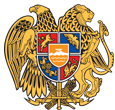 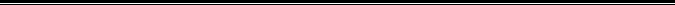 ԱՐՁԱՆԱԳՐՈՒԹՅՈՒՆ N 6
08 ՀՈՒԼԻՍԻ 2019թվական

ԱՎԱԳԱՆՈՒ ՀԵՐԹԱԿԱՆ ՆԻՍՏԻՀամայնքի ավագանու նիստին ներկա էին ավագանու 9 անդամներ:Բացակա էին՝ Պապիկ Աբգարյանը, Վաչագան Աբգարյանը, Արման Ղազարյանը, Գեղամ ՓահլեվանյանըՀամայնքի ղեկավարի հրավերով ավագանու նիստին մասնակցում էին`
Արամայիս ՀարությունյանՆիստը վարում էր  համայնքի ղեկավար` Դավիթ ՀամբարձումյանըՆիստը արձանագրում էր աշխատակազմի գլխավոր մասնագետ` Լուսինե ԱստաբացյանըԼսեցին
ՄԱՍԻՍ ՔԱՂԱՔԱՅԻՆ ՀԱՄԱՅՆՔԻ ԱՎԱԳԱՆՈՒ 2019 ԹՎԱԿԱՆԻ ՀՈՒԼԻՍԻ 08-Ի ՕՐԱԿԱՐԳԸ ՀԱՍՏԱՏԵԼՈՒ ՄԱՍԻՆ/Զեկ. ԼՈՒՍԻՆԵ ԱՍՏԱԲԱՑՅԱՆ/Ղեկավարվելով ,,Տեղական ինքնակառավարման մասին,, Հայաստանի Հանրապետության օրենքի 14-րդ հոդվածի պահանջներով՝ Մասիս քաղաքային համայնքի ավագանին որոշում է`Հաստատել համայնքի ղեկավարի ներկայացրած Մասիս քաղաքային համայնքի ավագանու 2019 թվականի հուլիսի 08-ի նիստի օրակարգը 1.ՄԱՍԻՍ ՔԱՂԱՔԱՅԻՆ ՀԱՄԱՅՆՔԻ ԱՎԱԳԱՆՈՒ 2019 ԹՎԱԿԱՆԻ ՀՈՒԼԻՍԻ 08-Ի ՕՐԱԿԱՐԳԸ ՀԱՍՏԱՏԵԼՈՒ ՄԱՍԻՆ2.ԱՐԱՐԱՏԻ ՄԱՐԶԻ ՄԱՍԻՍ ՔԱՂԱՔԱՅԻՆ ՀԱՄԱՅՆՔԻ 2019 ԹՎԱԿԱՆԻ ԲՅՈՒՋԵԻ 1-ԻՆ ԿԻՍԱՄՅԱԿԻ ԱՐԴՅՈՒՆՔՆԵՐԻ ԿԱՏԱՐՄԱՆ ՄԱՍԻՆ3.ԱՐԱՐԱՏԻ ՄԱՐԶԻ ՄԱՍԻՍ ՔԱՂԱՔԱՅԻՆ ՀԱՄԱՅՆՔԻ ԿՈՂՄԻՑ 2019 ԹՎԱԿԱՆԻ 1-ԻՆ ԿԻՍԱՄՅԱԿԻ ԸՆԹԱՑՔՈՒՄ ՁԵՌՔ ԲԵՐՎԱԾ ՀԻՄՆԱԿԱՆ ՄԻՋՈՑՆԵՐԻ ՀԱՇՎԱՌՄԱՆ ՓԱՍՏԱԹՂԹԵՐՈՒՄ ՀԱՇՎԱՌՈՒՄԸ ԵՎ ՎԵՐԱԲԱՇԽՈՒՄԸ ՀԱՍՏԱՏԵԼՈՒ ՄԱՍԻՆ4.ԱՐԱՐԱՏԻ ՄԱՐԶԻ ՄԱՍԻՍ ՔԱՂԱՔԱՅԻՆ ՀԱՄԱՅՆՔԻ 2019 ԹՎԱԿԱՆԻ ԲՅՈՒՋԵՈՒՄ ՓՈՓՈԽՈՒԹՅՈՒՆՆԵՐ ԿԱՏԱՐԵԼՈՒ ՄԱՍԻՆ5.ԱՐԱՐԱՏԻ ՄԱՐԶԻ ՄԱՍԻՍ ՔԱՂԱՔԻ ՈՒՍԱՆՈՂ ԼԻԱՆԱ ԳՐԻԳՈՐՅԱՆԻՆ ,,ԱՄԱՌԱՅԻՆ ԲԻԶՆԵՍ ԴՊՐՈՑ 2019,, ՆԱԽԱԳԾԻՆ ՄԱՍՆԱԿՑԵԼՈՒ ՀԱՄԱՐ ԴՐԱՄԱԿԱՆ ԱՋԱԿՑՈՒԹՅՈՒՆ ՑՈՒՅՑ ՏԱԼՈՒ ՄԱՍԻՆ6.ՆԱԽՆԱԿԱՆ ՀԱՄԱՁԱՅՆՈՒԹՅՈՒՆ ՏԱԼՈՒ ՄԱՍԻՆՈրոշումն ընդունված է. /կցվում է որոշում N 50-Ա/Լսեցին
ԱՐԱՐԱՏԻ ՄԱՐԶԻ ՄԱՍԻՍ ՔԱՂԱՔԱՅԻՆ ՀԱՄԱՅՆՔԻ 2019 ԹՎԱԿԱՆԻ ԲՅՈՒՋԵԻ 1-ԻՆ ԿԻՍԱՄՅԱԿԻ ԱՐԴՅՈՒՆՔՆԵՐԻ ԿԱՏԱՐՄԱՆ ՄԱՍԻՆ /Զեկ. ԱՐՄԻՆԵ ԿՈՍՏԱՆՅԱՆ/Ղեկավարվելով ,,Տեղական ինքնակառավարման մասին,, Հայաստանի Հանրապետության օրենքի 38-րդ հոդվածի 1-ին մասի, 1-ին կետի, ,,Բյուջետային համակարգի մասին,, Հայաստանի Հանրապետության օրենքի 35-րդ հոդվածի 1-ին մասի պահանջներով և հիմք ընդունելով 2019 թվականի բյուջեի 1-ին կիսամյակի կատարման վերաբերյալ համայնքի ղեկավարի հաղորդումը (հաղորդումը կցվում է) Մասիս քաղաքային համայնքի ավագանին որոշում է.1.Ընդունել ի գիտություն Մասիս քաղաքային համայնքի 2019 թվականի բյուջեի 1-ին կիսամյակի արդյունքների կատարման վերաբերյալ հաղորդումը՝
ա/ եկամուտների կատարման գծով՝ համաձայն հավելված 1-ի:
բ/ ծախսերի կատարման գծով՝ համաձայն հավելված 2-ի:Որոշումն ընդունված է. /կցվում է որոշում N 51-Ա/Լսեցին
ԱՐԱՐԱՏԻ ՄԱՐԶԻ ՄԱՍԻՍ ՔԱՂԱՔԱՅԻՆ ՀԱՄԱՅՆՔԻ ԿՈՂՄԻՑ 2019 ԹՎԱԿԱՆԻ 1-ԻՆ ԿԻՍԱՄՅԱԿԻ ԸՆԹԱՑՔՈՒՄ ՁԵՌՔ ԲԵՐՎԱԾ ՀԻՄՆԱԿԱՆ ՄԻՋՈՑՆԵՐԻ ՀԱՇՎԱՌՄԱՆ ՓԱՍՏԱԹՂԹԵՐՈՒՄ ՀԱՇՎԱՌՈՒՄԸ ԵՎ ՎԵՐԱԲԱՇԽՈՒՄԸ ՀԱՍՏԱՏԵԼՈՒ ՄԱՍԻՆ/Զեկ. ԱՐՄԻՆԵ ԿՈՍՏԱՆՅԱՆ/Ղեկավարվելով ,,Տեղական ինքնակառավարման մասին,, Հայաստանի Հանրապետության օրենքի 77-րդ հոդվածի 3-րդ մասի պահանջներով, հիմք ընդունելով ֆինանսական բաժնի պետի զեկույցը (զեկույցը կցվում է) Մասիս քաղաքային համայնքի ավագանին որոշում է ՝1. Հաստատել 2019 թվականի 1-ին կիսամյակի ընթացքում ձեռք բերված հիմնական միջոցների գույքային հաշվառման փաստաթղթերում հաշվառումը համաձայն հավելված 1-ի:2. Հավելված 1-ով ձեռք բերված գույքերը հատկացնել քաղաքապետարանի վարչական ապարատին սեփականության իրավունքով: 3. Ձեռք բերված գույքերը հաշվեկշռային արժեքով արտացոլել քաղաքապետարանի հաշվեկշռում:Որոշումն ընդունված է. /կցվում է որոշում N 52-Ա/Լսեցին
ԱՐԱՐԱՏԻ ՄԱՐԶԻ ՄԱՍԻՍ ՔԱՂԱՔԱՅԻՆ ՀԱՄԱՅՆՔԻ 2019 ԹՎԱԿԱՆԻ ԲՅՈՒՋԵՈՒՄ ՓՈՓՈԽՈՒԹՅՈՒՆՆԵՐ ԿԱՏԱՐԵԼՈՒ ՄԱՍԻՆ/Զեկ. ԱՐՄԻՆԵ ԿՈՍՏԱՆՅԱՆ/Ղեկավարվելով  ,,Տեղական  ինքնակառավարման մասին,,  Հայաստանի Հանրապետության օրենքի 18-րդ հոդվածի 1-ին մասի 5-րդ կետի, ,,Բյուջետային համակարգի մասին,,  Հայաստանի   Հանրապետության օրենքի 13-րդ հոդվածի  5-րդ մասի ,,բ,,  կետի, 33-րդ հոդվածի 4-րդ մասի  պահանջներով, հիմք ընդունելով ֆինանսական բաժնի պետի զեկույցը (զեկույցը կցվում է)  Մասիս քաղաքային համայնքի ավագանին որոշում է.1. Համայնքի բյուջեի վարչական մասի ծախսերը վերաբաշխել համաձայն հավելված 1-ի:Որոշումն ընդունված է. /կցվում է որոշում N 53-Ն/Լսեցին
ԱՐԱՐԱՏԻ ՄԱՐԶԻ ՄԱՍԻՍ ՔԱՂԱՔԻ ՈՒՍԱՆՈՂ ԼԻԱՆԱ ԳՐԻԳՈՐՅԱՆԻՆ ,,ԱՄԱՌԱՅԻՆ ԲԻԶՆԵՍ ԴՊՐՈՑ 2019,, ՆԱԽԱԳԾԻՆ ՄԱՍՆԱԿՑԵԼՈՒ ՀԱՄԱՐ ԴՐԱՄԱԿԱՆ ԱՋԱԿՑՈՒԹՅՈՒՆ ՑՈՒՅՑ ՏԱԼՈՒ ՄԱՍԻՆ/Զեկ. ԱՐՄԻՆԵ ԿՈՍՏԱՆՅԱՆ/Ղեկավարվելով  ,,Տեղական  ինքնակառավարման մասին,,  Հայաստանի Հանրապետության օրենքի 10-րդ հոդվածի 11-րդ մասի պահանջներով, և հիմք ընդունելով աշխատակազմի առաջատար մասնագետ Ա. Մարտիրոսյանի զեկույցը (զեկույցը կցվում է)  Մասիս քաղաքային համայնքի ավագանին որոշում է.1. Թույլատրել Մասիս քաղաքային համայնքի ղեկավարին Լիանա Գրիգորյանին ,,Ամառային բիզնես դպրոց 2019,, նախագծին մասնակցելու համար  սոցիալական հատուկ արտոնությունների այլ նպաստների համար նախատեսված միջոցներից հատկացնել 100.0 հազ. դրամ:Որոշումն ընդունված է. /կցվում է որոշում N 54-Ա/Լսեցին
ՆԱԽՆԱԿԱՆ ՀԱՄԱՁԱՅՆՈՒԹՅՈՒՆ ՏԱԼՈՒ ՄԱՍԻՆ/Զեկ. ԼՈՒՍԻՆԵ ԱՍՏԱԲԱՑՅԱՆ/Ղեկավարվելով ,,Շրջակա միջավայրի վրա ազդեցության գնահատման և փորձաքննության մասին,, Հայաստանի Հանրապետության օրենքի 13-րդ հոդվածի, 16-րդ հոդվածի 4-րդ մասի 6-րդ կետի պահանջներով, հիմք ընդունելով Արա Վազգենի Աղջոյանի դիմումը, ,,Վաս-Գրուպ,, ՍՊԸ-ի տնօրեն Տաթևիկ Գևորգյանի գրությունը, Մասիս քաղաքային համայնքում 08.05.2019թ. կայացած հանրային լսումների վերաբերյալ արձանագրությունը Մասիս քաղաքային համայնքի ավագանին որոշում է՝1.Տալ նախնական համաձայնություն ,,Վաս-Գրուպ,, ՍՊ ընկերությանը սահմանված կարգով իրականացնելու Մասիսի ԱԿԽ (ավազակոպճային խարնուրդ) երևակումում երկրաբանական ուսումնասիրության աշխատանքներ /Արա Վազգենի Աղջոյանին սեփականության իրավունքով պատկանող 1.17988 հեկտար գյուղատնտեսական նպատակային նշանակության հողամասի, կադաստրային ծածկագիր՝ 03-003-0356-0007, սեփականության վկայական 21062013-03-0041/:Որոշումն ընդունված է. /կցվում է որոշում N 55-Ա/
Համայնքի ղեկավար

ԴԱՎԻԹ ՀԱՄԲԱՐՁՈՒՄՅԱՆ________________Նիստն արձանագրեց`  Լուսինե Աստաբացյանը _________________________________Կողմ-9Դեմ-0Ձեռնպահ-0Կողմ-9Դեմ-0Ձեռնպահ-0Կողմ-9Դեմ-0Ձեռնպահ-0Կողմ-9Դեմ-0Ձեռնպահ-0Կողմ-9Դեմ-0Ձեռնպահ-0Կողմ-9Դեմ-0Ձեռնպահ-0 Ավագանու անդամներԱՐՍԵՆ ԵՂԻԱԶԱՐՅԱՆՍԱՄՎԵԼ ՀՈՎՀԱՆՆԻՍՅԱՆԷԴՎԱՐԴ ՄԱՐԳԱՐՅԱՆԱՐՄԵՆ ՄԱՐՏԻՐՈՍՅԱՆԱԲՐԱՀԱՄ ՇԱՀՎԵՐԴՅԱՆՍԱՐԳԻՍ ՌԱՖԱՅԵԼՅԱՆԳԱՐԻԿ ՍԱՎԱԴՅԱՆ ԷԴՄՈՆԴ ՍՏԵՓԱՆՅԱՆՎԱՀԱՆ ՎԱՐԴԱՆՅԱՆ